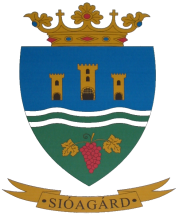 ElőterjesztésSióagárd Község Önkormányzata Képviselő-testületének2019.április 25-án tartandó rendes ülésére 2. számú napirendTárgy: Helyi önszerveződő közösségek 2019. évi támogatásának pályázati kiírásaElőterjesztő és előadó: Gerő Attila polgármester Az előterjesztést készítette: Dr. Deákné Dr. Solymár Anna Virág aljegyzőTisztelt Képviselő-testület!Sióagárd Község Önkormányzatának Képviselő-testülete a 2019-es költségvetésében is igyekszik lehetőséget biztosítani az önszerveződő közösségek pénzügyi támogatására. 2019. május 31-i benyújtási határidő megjelölésével 10 civil szervezetet keresünk meg tájékoztató levéllel és pályázati adatlappal.A költségvetésben erre előirányzott összeg 2.817.925 forint.Határozati javaslat…./2019. (IV.25.) képviselő-testületi határozat a helyi önszerveződő közösségek 2019. évi pénzügyi támogatási pályázata kiírásáról Sióagárd Község Önkormányzatának Képviselő testülete akként döntött, hogy a helyi önszerveződő közösségek részére alaptevékenységük támogatására-a helyi önszerveződő közösségek pénzügyi támogatásának rendjéről szóló 5/2014. (III.11.) önkormányzati rendelet szabályi szerinti pályázatot ír ki.2019. évben az e célra fordított keretösszeg maximális mértéke 2.817.925.- forint. a pályázat benyújtási határideje: 2019. május 31. napja. felkéri a polgármestert, hogy az érintettek értesítéséről és a pályázati adatlapok kiküldéséről gondoskodjon.Határidő: 2018. május 31.Felelős: Gerő Attila polgármesterSióagárd, 2018. április 17.				Gerő Attila sk.polgármester